Komisija za provedbu javnog natječaja Broj: 7 Su-313/2021Virovitica, 15. listopada 2021.  	Na temelju čl. 8. st. 4. pods. 3. Uredbe o raspisivanju i provedbi javnog natječaja i internog oglasa u državnoj službi (NN 78/2017, 89/19) Komisija za provedbu javnog natječaja za popunu radnog mjesta administrativni referent – sudski zapisničar (5 izvršitelja) na neodređeno vrijeme u Općinskom sudu u Virovitici, 14. listopada 2021. utvrđuje listu kandidata koji ispunjavaju formalne uvjete javnog natječaja, a čije su prijave pravodobne i potpune: N. B. (1985.)T. G.I. Č.P. K.V. T. (1989.)S. V.K. V.B. V.Ž. G.-D.K. K.M. R.M. O.I. P. (1993.)M. H.M. G. A. P. G. K.M. B.V. R.T. L.K. Š.M. K.A. B. (1982.)P. Š.J. S.D. H.A. B. (1994.)G. S.I. F.M. P. (1992.)M. R.N. B. (1993.)I. Š.M. N.-J.S. K.V. T. (1995.)N. J.H. D. V. H.A. K.A. Z.V. M.I. P. (1998.)M. Đ.D. L.D. Č.A. R.M. P. (1997.)T. T.D. S.I. V.Lista s punim imenom i prezimenom kandidata nalazi se na oglasnoj ploči suda.Komisija za provedbu javnog natječaja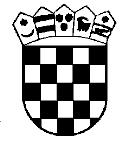 Republika HrvatskaOpćinski sud u ViroviticiVirovitica, Tomaša Masaryka 8